Załącznik  Nr 1 do Uchwały Nr  583/12432/ 24Zarządu Województwa Podkarpackiegow Rzeszowie z dnia 28 marca 2024 r.WOJEWÓDZTWO PODKARPACKIE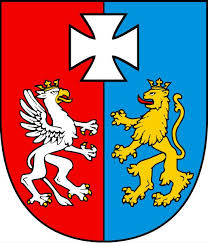 SPRAWOZDANIE ROCZNEZ WYKONANIA BUDŻETUWOJEWÓDZTWA PODKARPACKIEGOZA 2023 ROKWSTĘPPrzedłożone sprawozdanie swoim zakresem i szczegółowością wypełnia wymogi ustawowe zawarte w art. 267 ust. 1 pkt 1 oraz art. 269 ustawy z dnia  27 sierpnia 2009 r. o finansach publicznych /Dz. U. z 2023 poz. 1270 z późn.zm./ oraz stanowi podstawę do głosowania w sprawie absolutorium dla Zarządu Województwa Podkarpackiego z tytułu wykonania budżetu Województwa Podkarpackiego za 2023 r.  Sprawozdanie z wykonania budżetu Województwa Podkarpackiego za 2023 r. składa się z części tabelarycznej i opisowej.Część tabelaryczna została sporządzona na podstawie sprawozdań jednostkowych złożonych przez jednostki organizacyjne i zawiera zestawienia wykonania planu:dochodów według działów, rozdziałów, paragrafów klasyfikacji budżetowej oraz źródeł pochodzenia i rodzajów dochodów, wydatków według działów, rozdziałów, paragrafów klasyfikacji budżetowej oraz rodzajów wydatków,dochodów i wydatków zadań z zakresu administracji rządowej wykonywanych przez Samorząd Województwa,dochodów i wydatków związanych ze szczególnymi zasadami wykonywania budżetu Województwa wynikającymi z odrębnych ustaw,dochodów  i wydatków związanych z realizacją zadań wykonywanych w drodze umów lub porozumień między jednostkami samorządu terytorialnego na dofinansowanie własnych zadań bieżących oraz zadań inwestycyjnych i zakupów inwestycyjnych,dotacji udzielonych innym jednostkom samorządu terytorialnego i ich związkom na dofinansowanie własnych zadań bieżących oraz zadań inwestycyjnych i zakupów inwestycyjnych,przychodów i rozchodów budżetu,dochodów gromadzonych na wyodrębnionym rachunku przez wojewódzkie oświatowe jednostki budżetowe oraz wydatków nimi finansowanych.Część opisowa została sporządzona na podstawie materiałów złożonych przez Departamenty Urzędu Marszałkowskiego Województwa Podkarpackiego i obejmuje objaśnienia do źródeł dochodów budżetu w ramach poszczególnych działów oraz objaśnienia do wykonanych zadań w ramach poszczególnych działów i rozdziałów wydatków budżetu.Budżet Województwa Podkarpackiego na 2023 r. przyjęty Uchwałą Nr LVI/946/22 Sejmiku Województwa Podkarpackiego w Rzeszowie z dnia 28 grudnia 2022 r. wynosił:Plan dochodów	1.833.237.233,-złPlan wydatków	  2.057.777.047,-złPlanowany deficyt	(-) 224.539.814,-złPlan przychodów na finansowanie planowanego deficytu budżetu Województwa	224.539.814,-złw tym z tytułu:spłaty pożyczek udzielonych z budżetu  	72.316,-złniewykorzystanych środków na rachunku bieżącym budżetu, wynikających z rozliczenia dochodów i wydatków nimi finansowanych związanych ze szczególnymi zasadami wykonywania budżetu określonymi w odrębnych ustawach 	11.285.750,-zł niewykorzystanych środków pieniężnych na rachunku bieżącym budżetu, wynikających z rozliczenia środków określonych w art. 5 ust.1 pkt 2 ustawy o finansach publicznych i dotacji na realizację programu, projektu lub zadania finansowanego z udziałem tych środków	961.504,-zł nadwyżki budżetu jednostki samorządu terytorialnego z lat ubiegłych	69.305.955,-złśrodków z lokat dokonanych w latach ubiegłych	142.914.289,-złPlan przychodów na finansowanie rozchodów	32.560.000,-złw tym z tytułu:wolnych środków jako nadwyżki środków pieniężnych na rachunku bieżącym budżetu jednostki samorządu terytorialnego, wynikających z rozliczeń wyemitowanych papierów wartościowych,     kredytów i pożyczek z lat ubiegłych 	31.712.802,-zł   nadwyżki budżetu jednostki samorządu terytorialnego z lat ubiegłych	     847.198,-złPlan rozchodów	32.560.000,-złw tym z tytułu:spłaty rat pożyczki długoterminowej z Banku Rozwoju Rady Europy (CEB) 						20.560.000,-złwykupu papierów wartościowych (obligacji komunalnych) 		12.000.000,-złW 2023 r. w budżecie Województwa Podkarpackiego następowały zmiany w planie dochodów, wydatków, przychodów i rozchodów. Dokonywane były Uchwałami Sejmiku, w ramach posiadanych uprawnień Uchwałami Zarządu oraz decyzjami kierowników jednostek budżetowych w ramach przekazanych przez Zarząd uprawnień do dokonywania przeniesień planowanych wydatków.Na dzień 31.12.2023 r. budżet po zmianach wynosił:Plan dochodów	      2.090.859.363,-złPlan wydatków	2.342.832.352,-złPlanowany deficyt	(-) 251.972.989,-złPlan przychodów na finansowanie planowanego deficytu budżetu województwa	251.972.989,-złw tym z tytułu:niewykorzystanych środków na rachunku bieżącym budżetu, wynikających z rozliczenia dochodów i wydatków nimi finansowanych związanych ze szczególnymi zasadami wykonywania budżetu określonymi w odrębnych ustawach 				25.682.238,-zł niewykorzystanych środków pieniężnych na rachunku bieżącym budżetu, wynikających z rozliczenia środków określonych w art. 5 ust. 1 pkt 2 ustawy o finansach publicznych i dotacji na realizację programu, projektu lub zadania finansowanego z udziałem tych środków	  21.010.372,-złśrodków z lokat dokonanych w latach ubiegłych	182.453.997,-złnadwyżki budżetu jednostki samorządu terytorialnego z lat ubiegłych	  22.826.382,-złPlan przychodów na finansowanie rozchodów 	35.060.000,-złw tym z tytułu:wolnych środków jako nadwyżki środków pieniężnych na rachunku bieżącym budżetu jednostki samorządu terytorialnego, wynikających z rozliczeń wyemitowanych papierów wartościowych 	kredytów i pożyczek z lat ubiegłych      	  31.712.802,-złnadwyżki budżetu jednostki samorządu terytorialnego z lat ubiegłych	3.347.198,-złPlan rozchodów	  	35.060.000,-złw tym z przeznaczeniem na:spłaty rat pożyczki długoterminowej zaciągniętej z Banku Rozwoju Rady Europy (CEB) 						20.560.000,-złwykup papierów wartościowych (obligacji komunalnych) 		12.000.000,-złudzielenie pożyczki długoterminowej dla Wojewódzkiego Domu Kultury w Rzeszowie 	2.500.000,-złBudżet za 2023 r. został wykonany w 100,13% w zakresie dochodów i w 93,12% 
w zakresie wydatków i wynosił:Wykonanie dochodów	2.093.557.985,89,-złWykonanie wydatków	2.181.540.216,10,-złDeficyt	(-) 87.982.230,21,-złWykonanie przychodów	740.055.691,44,-złw tym z tytułu:spłaty udzielonej z budżetu pożyczki	przez Wojewódzki Dom Kultury w Rzeszowie	6.254,58,-złniewykorzystanych środków  na rachunku bieżącymbudżetu, wynikających z rozliczenia dochodów i wydatków nimi finansowanych związanych ze szczególnymi zasadami wykonywania budżetu określonymi w odrębnych ustawach	  56.020.890,62,-złniewykorzystanych środków pieniężnych na rachunku bieżącym budżetu, wynikających z rozliczenia środków określonych w art. 5 ust. 1 pkt 2 ustawy o finansach publicznych i dotacji na realizację programu, projektu lub zadania finansowanego z udziałem tych środków	      21.106.239,88,-złwolnych środków jako nadwyżki środków pieniężnych na rachunku bieżącym budżetu jednostki samorządu terytorialnego wynikających z rozliczeń wyemitowanych papierów wartościowych, kredytów i pożyczek z lat ubiegłych	31.817.431,29,-zł    nadwyżki z lat ubiegłych	448.650.878,07,-zł środków z lokat dokonanych w latach ubiegłych	182.453.997,00,-złWykonanie rozchodów 	33.258.126,27,-złw tym z przeznaczeniem na:spłaty rat pożyczki długoterminowej z Banku Rozwoju Rady Europy (CEB) 	20.560.000,00-złw tym:na realizację programów i projektów realizowanych z udziałem środków, o których mowa w art. 5 ust. 1 pkt 2 ustawy o finansach publicznych 	13.116.865,00-złwykup papierów wartościowych (obligacji komunalnych)	 12.000.000,00,-zł udzielenie pożyczki	 dla Wojewódzkiego Domu Kultury w Rzeszowie	698.126,27,-złWynik po rozliczeniu zrealizowanych dochodów 
i przychodów oraz wydatków i rozchodów	618.815.334.96,-złStan zadłużenia Województwa Podkarpackiego na 31.12.2023 r. wynosi 183.120.000,-zł.